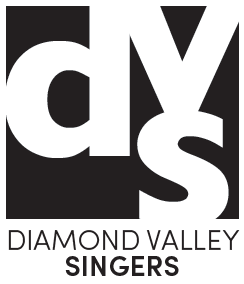 Diamond Valley Singers IncMinutes of Annual General Meeting Wednesday February 9th 2022, 7.30pmUniting Church, Wensley St Diamond Creek.1. Welcome We acknowledge the traditional owners of country throughout Australia and recognise their continuing connection to land, waters and culture. We pay respects to their Elders past, present and emerging.2. Present Malcolm Wilton, Ian Lowe, Sophia Bubna, Charli Lewis, Angela Hennel, Steve Wilkie, Naomi Robertson, Merinda Gallagher, Alan Flint, Jeanette Flint, Anita Wilton, Robyn Mulder, Dianne Richter, via zoom Sharon Hardy, Tamblyn Smith, Kevin Pye, Keryn Pye,  Leonie Morgan, Neil Spitzer, Amanda Middleditch, Frank Meerbach and Hannah Sleeth. ApologiesRobyn Parker, Hannah Wade, Elin Melgaard, Philip Watkins, Katey Jones and Ivy Liew.3. Minutes of the 2021 Annual General MeetingReceived as correct. Moved Jeanette Flint, seconded Sophia Bubna, carried.4. Matters ArisingSpecial thanks and Life membership awarded to Angela Hennel for all her amazing years of work for DVS. Tam via zoom wanted to add his thanks to Angela. 5. President’s ReportMoved by Malcolm Wilton, seconded Ian Lowe, carried.6. Treasurers Report Moved by Ian Lowe, seconded by Sophia Bubna, carried.7. Election of Office BearersChair vacated. Managed by Dianne Richter. Dianne introduced the 2021 committee and thanked them for their work throughout the year.PresidentMalcolm Wilton: Nominated by Ian Lowe, seconded by Sophia Bubna. Elected unopposed.Vice PresidentSteve Wilkie: Nominated by Sophia Bubna, seconded by Anita Wilton. Elected unopposed.Secretary Naomi Robertson: Nominated by Jeanette Flint, seconded by Anita Wilton. Elected unopposed.TreasurerIan Lowe: Nominated by Sophia Bubna, seconded by Charli Lewis. Elected unopposed.General Committee MembersCharli Lewis: Nominated Malcolm Wilton, seconded Sophia Bubna. Elected.Angela Hennel: Nominated Merinda Gallagher, seconded Sophia Bubna. Elected.Keryn Patman: Nominated Malcolm Wilton, seconded Angela Hennel. Elected.Ivy Liew: Nominated Malcolm Wilton, seconded Sophia Bubna. Elected.Amanda Middleditch: Keryn Patman, Anita Wilton. Elected.Thanks and congratulations from Dianne and the floor. Chair taken by Malcolm Wilton.8. General/other BusinessDianne Richter asked what the plans for choral singing are. It was noted that its hard to replicate the work Graham Ford and Ian Lowe have done over many years. 5 people so far have been approached to assist run a choral program. In 2020 Messiah was attempted to run but covid shut that down.Mid July Ian hopes to run a folk song program.Dianne made a suggestion of DVS possibly forging alliances with other singing groups to create further opportunities for singing.9. Meeting Closure 8.25pm